「かけはし」H２３年３月発行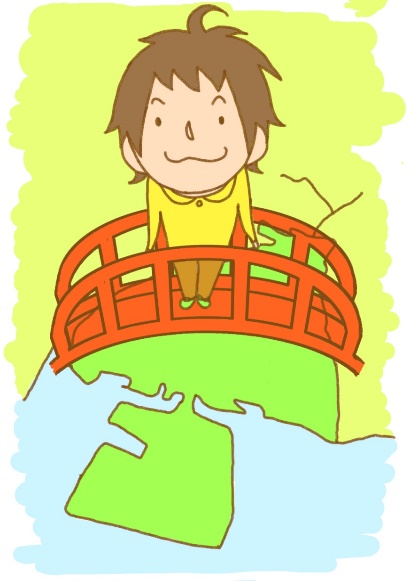 編集：播磨町地域自立支援協議会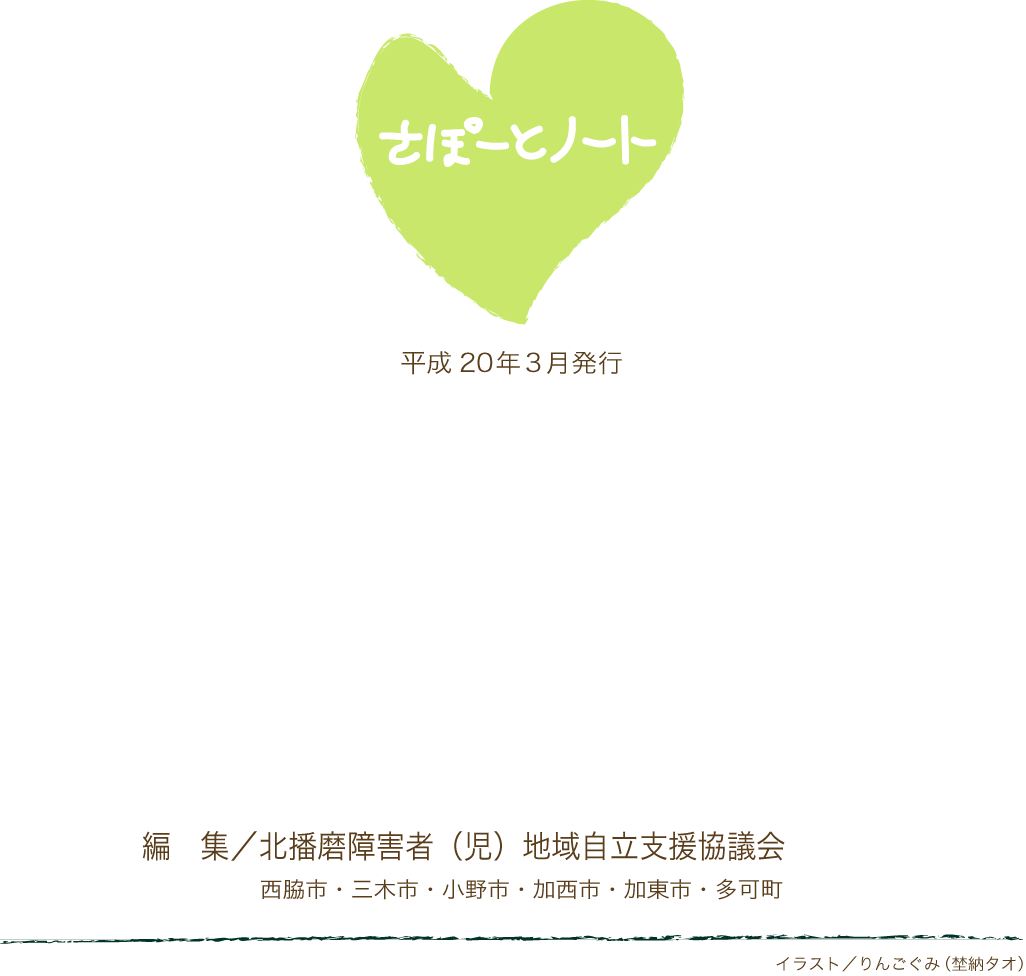 